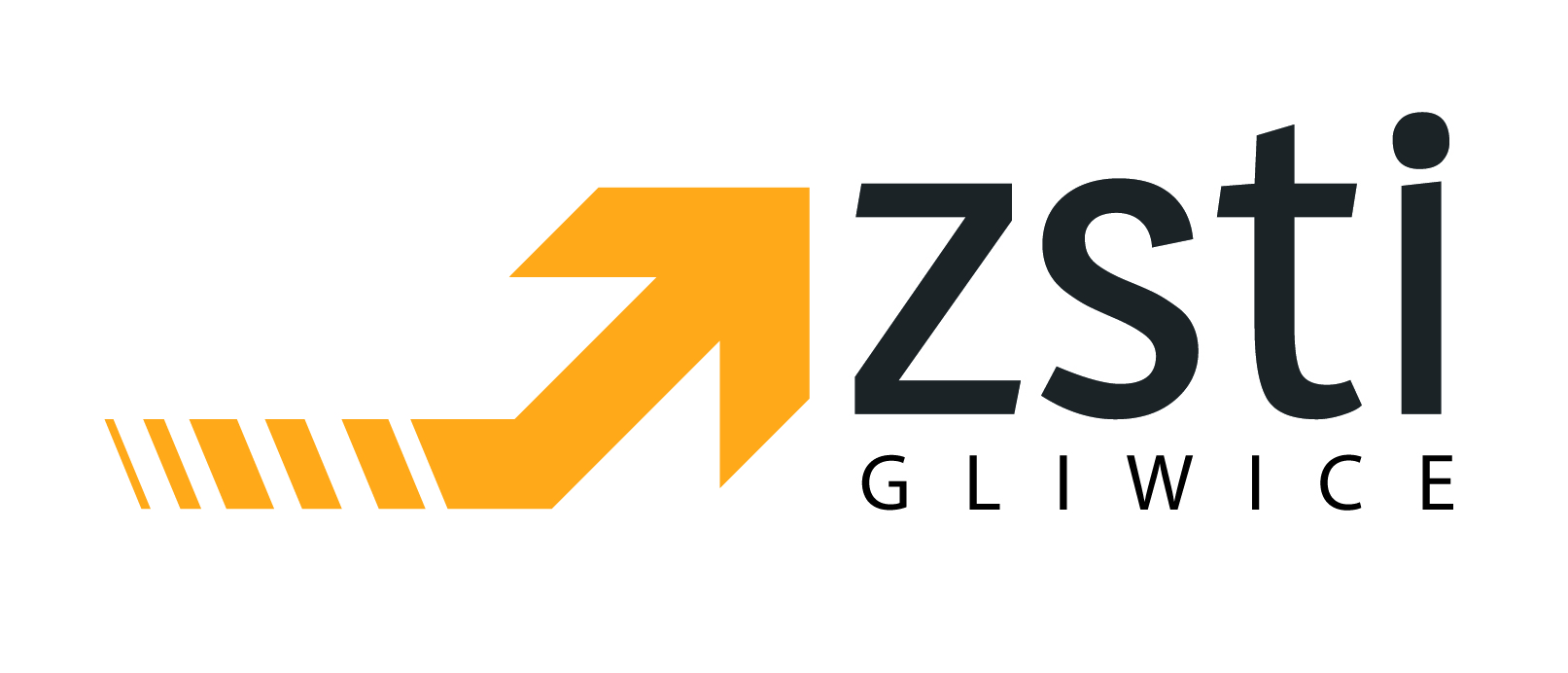 Teczka wychowawcy klasyrok szkolny 2022/2023Każdy wychowawca jest zobowiązany do posiadania i prowadzenia teczki wychowawcy klasowego. Zawartość teczki wychowawcy klasy:	Statut ZSTI, Statut Technikum nr 1, Statut XI LOS, Program wychowawczo-profilaktyczny – do wglądu w bibliotece oraz na stronie internetowej ZSTI.Program wychowawczy klasy musi być skonsultowany z Radą Rodziców klasy oraz zgodny z innymi dokumentami, a zwłaszcza z koncepcją rozwoju szkoły, szkolnym programem wychowawczo-profilaktycznym. 	W opracowaniu planu pracy wychowawcy klasowego należy uwzględnić uwagi przygotowane przez pedagoga szkoły, psychologa i doradcy zawodowego, odnoszące się do konkretnej klasy.Wykaz zajęć pozalekcyjnych w szkole – na stronie www oraz w gablocie. Wszyscy wychowawcy są zobowiązani do okazania teczki wraz z planem pracy wychowawcy klasy i rozkładem tematów „zajęć z wychowawcą” do 30.09.2022 r.Imię i nazwisko nauczyciela: …………………………………………………………………	      Klasa, której jest wychowawcą: ………………………                        …………………………………….                	        …………………………………………………………………………		…………………………………………………………………………                                 data                                                                     podpis nauczyciela wychowawcy				             podpis wicedyrektoraLista uczniów klasy – w dzienniku elektronicznym sprawdzić poprawność wpisanych danych, nie zbierać danych osobowych w wersji papierowejKalendarz roku szkolnegoWyciąg ze Statutu Technikum lub XI LOS, a zwłaszcza Zasady oceniania Lista z podpisami rodziców – zapoznanie ich ze Statutem Szkoły, Zasadami oceniania, Programem wychowawczo-profilaktycznym, Procedurami funkcjonowania ZSTI w związku z zagrożeniem koronawirusemProgram wychowawczy klasy, w tym rozkład tematów „zajęć z wychowawcą”Regulamin wycieczekKopie opinii lub orzeczeń PPP uczniów danej klasyDokumenty dot. uczniów ze specjalnymi potrzebami edukacyjnymi: 1.Wykaz dostosowań wymagań edukacyjnych dla ucznia na poszczególnych przedmiotach2. Formy pomocy psychologiczno-pedagogicznej dla ucznia (tabelka)Lista obecności rodziców na zebraniach. Dokumentacja, np. protokoły zebrań z rodzicami z datą zebrania i podpisem wychowawcyProcedura postępowania nauczycieli i metody współpracy z policją w sytuacjach zagrożenia młodzieży demoralizacją, podejrzeniu spożycia alkoholu lub narkotyków itp. Procedury wewnętrzne postępowania w sytuacjach trudnych: System bezpieczeństwa ZSTI - kryzys w ZSTI oraz inne dokumenty i strony www dotyczące bezpieczeństwaDeklaracje rodziców/opiekunów o nieuczęszczaniu ich dzieci na zajęcia z wychowania do życia w rodzinie. Potwierdzenia rodziców dot. udzielenia informacji o sposobie realizacji zajęć z tego przedmiotuDeklaracje rodziców/opiekunów dotyczące udostępniania wizerunkuZgoda rodziców/opiekunów na udział dziecka w wycieczkach i wyjściach organizowanych przez szkołę (dla każdej wycieczki)Deklaracja dot. uczęszczania dziecka na religię/etykęLp.Określenie czynnościPotwierdzenieterminowego wykonaniaBrak wykonania i przyczyna1.Poinformowanie uczniów oraz rodziców lub prawnych opiekunów o warunkach i sposobie oraz kryteriach oceniania zachowania2.Poinformowanie uczniów oraz rodziców lub prawnych opiekunów o warunkach i trybie uzyskania wyższej niż przewidywana rocznej oceny klasyfikacyjnej zachowania3.Zapoznanie uczniów i prawnych opiekunów z zasadami BHP obowiązującymi w szkole4.Przekazanie prawnym opiekunom warunków ubezpieczenia uczniów oraz zasad jego dokonania5.Zebranie informacji o podaniach dotyczących zwolnień uczniów z lekcji wychowania fizycznego, religii, drugiego języka obcego6.Zebranie deklaracji rodziców o nieuczęszczaniu ich dzieci na zajęcia z wychowania do życia w rodzinie. Podpisy rodziców dot. udzielenia informacji o sposobie realizacji zajęć z tego przedmiotu7.Potwierdzenie poprawności danych teleadresowych uczniów i prawnych opiekunów8.Zgody rodziców dotyczące przechowywania i przetwarzania danych osobowych, udostępniania wizerunku oraz udostępniania danych do dziennika elektronicznego9.Zapoznanie uczniów i rodziców z Procedurami funkcjonowania ZSTI w związku z zagrożeniem koronawirusem